تعهد المكتسبات:أُكَوِّنُ سِلْسِلَة غِذَائِيَّة بِالعَنَاصِرِ التَّالِيَةِ:أسد – أرنب – جزر.........................أَوَّلُ حَلَقَاتِ السِّلْسِلَةْوَ هو ........................................................هُوَ حَيَوَانٌ مُسْتَهْلك دَرَجَة أُولَى .............................هُوَ حَيَوَانٌ مُسْتَهْلك دَرَجَة ثَانِيَةالوضعية المشكل:فِي جَنُوبِ البِلاَدِ التُّونِسِيَّةِ يَسْتَعْمِلُ الصَّيَّادُونَ الحَيَوَانَات عِوَضًا عَنِ السِّلاَحِ لِصَيْدِ الطَّرَائِدِ. الإشكالية:....................................................................................رصد التصورات: عمل مجموعي على السبورةصياغة الفرضيات:..................................................................................................................................................................................................................................................................التحقق العلمي: .....................................................................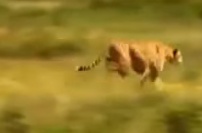 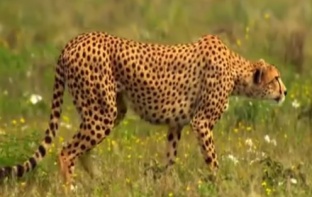 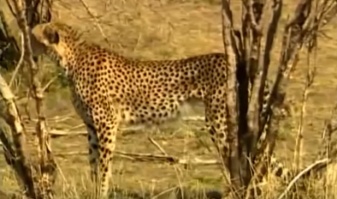 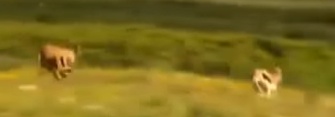 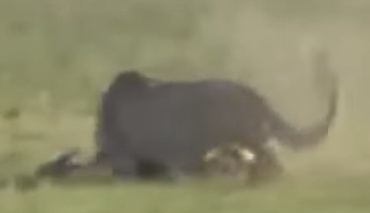 الاستنتاج:التمارين:☻ رَتِّبْ مَرَاحِلَ الاصْطِيَادِ بِالمُطَارَدَةِ   :  1 ) ضَعِ الأَرْقَامَ1،2،3، لِتُرَتِّبَ بِهَا سُلُوكَاتِ حَيَوَانَاتٍ أَثْنَاءَ المُطَارَدَةِ وَ الاصْطِيَادِ   :      2  )   ارْبُطْ بَيْنَ الحَيَوَانِ المُطَارِدِ وَ طَرِيقَةِ اسْتِهْلاَكِهِ لِلْغِذَاءِ   :  البَازِي	●●   يُمَزِّقُ اللَّحْمَ بِأَنْيَابِهِ وَ يُكَسِّرُ العِظَامَ بِأَضْرَاسِهِ     السِّنَّوْرُ  ●●   يَقُصُّ الفَرِيسَةَ قِطَعًا وَ يَبْتَلِعُهَا   القِرْشُ	●●   يُمَزِّقُ لَحْمَ الفَرِيسَةِ وَ جِلْدَهَا بِمِنْقَارِهِ الحَادِّ     3)أُكْمِلُ الاِسْتِنْتَاجَ بِمَا يُنَاسِبُ مِنَ الأَفْعَالِ التَّالِيَةِ : { تَتَأَكَّدُ  ،  تَتَنَقَّلُ  ،  تَفْتِكُ  ،  تُحَدِّدُ  ،  تَنْقَضُّ  ،  تُمَزِّقُ  ،  تَقْتَرِبُ  } السِّنَّوْرِيَّاتُ مِنَ الحَيَوَانَاتِ الَّتِي تَصْطَادُ بِالمُطَارَدَةِ  ، فَهْيَ . . . . . . . . . .  لِتَبْحَثَ عَنْ فَرِيسَتِهَا . وَ عِنْدَمَا . . . . . . . . .  مَوْضِعَهَا وَ . . . . . . . . . .  مِنْ غَفْلَتِهَا . . . . . . . . . . .  مِنْهَا دُونَ أَنْ تَلْفِتَ انْتِبَاهَهَا ، ثُمَّ . . . . . . . . . .  عَلَيْهَا  وَ . . . . . . . . . . بِهَا  ثُمَّ   . . . . . . . . .  لَحْمَهَا بِأَنْيَابِهَا الحَادَّةِ .التمارين:☻ رَتِّبْ مَرَاحِلَ الاصْطِيَادِ بِالمُطَارَدَةِ   :  1 ) ضَعِ الأَرْقَامَ1،2،3، لِتُرَتِّبَ بِهَا سُلُوكَاتِ حَيَوَانَاتٍ أَثْنَاءَ المُطَارَدَةِ وَ الاصْطِيَادِ   :      2  )   ارْبُطْ بَيْنَ الحَيَوَانِ المُطَارِدِ وَ طَرِيقَةِ اسْتِهْلاَكِهِ لِلْغِذَاءِ   :  البَازِي	●●   يُمَزِّقُ اللَّحْمَ بِأَنْيَابِهِ وَ يُكَسِّرُ العِظَامَ بِأَضْرَاسِهِ     السِّنَّوْرُ  ●●   يَقُصُّ الفَرِيسَةَ قِطَعًا وَ يَبْتَلِعُهَا   القِرْشُ	●●   يُمَزِّقُ لَحْمَ الفَرِيسَةِ وَ جِلْدَهَا بِمِنْقَارِهِ الحَادِّ     3)أُكْمِلُ الاِسْتِنْتَاجَ بِمَا يُنَاسِبُ مِنَ الأَفْعَالِ التَّالِيَةِ : { تَتَأَكَّدُ  ،  تَتَنَقَّلُ  ،  تَفْتِكُ  ،  تُحَدِّدُ  ،  تَنْقَضُّ  ،  تُمَزِّقُ  ،  تَقْتَرِبُ  } السِّنَّوْرِيَّاتُ مِنَ الحَيَوَانَاتِ الَّتِي تَصْطَادُ بِالمُطَارَدَةِ  ، فَهْيَ . . . . . . . . . .  لِتَبْحَثَ عَنْ فَرِيسَتِهَا . وَ عِنْدَمَا . . . . . . . . .  مَوْضِعَهَا وَ . . . . . . . . . .  مِنْ غَفْلَتِهَا . . . . . . . . . . .  مِنْهَا دُونَ أَنْ تَلْفِتَ انْتِبَاهَهَا ، ثُمَّ . . . . . . . . . .  عَلَيْهَا  وَ . . . . . . . . . . بِهَا  ثُمَّ   . . . . . . . . .  لَحْمَهَا بِأَنْيَابِهَا الحَادَّةِ .المحور : الوسط البيئيالدرس: ..........................................تَعْتَمِدُ السِّنَّوْرِيَّاتِ (.............................................) والكَوَاسِر (................................) طَرِيقَةَ الصَّيْدِ .........................خَاصِيَّة الحَيَوَانَاتِ الّتِي تَصْطَادُ بِالمُطَارَدَةِ...................................................................................................................1-قُوَّةُ..............................................................................2-سُرْعَةُ السِّنَّوْرِيَّاتِ وَالكَوَاسِرِ...........................................3- مَخَالِبُ الكَوَاسِرِ..............................4 – الأَنْيَابُ أَوْ المَنَاقِرُ ...............................1- ................بِفَضْلِ حَوَّاسِهِ القَوِيَّةِ2- ................. يَخْتَارُ الفَرِيسَةَ الأَضْعَفَ أَوْ المُصَابَة.3- ..................قُدْرَةُ الحَيَوَانِ عَلَى التَّسَتُّرِ.4- ..............مُلَاحَقَةُ الفَرِيسَةِ بِسُرْعَةٍ.5-....................... يَرْتَمِي المُطَارِدُ عَلَى فَرِيسَتِهِ.6- .................يَقْتُلُ الحَيَوَانَ المُطَارِد فَرِيسَتَهُ.تَسْتَهْلِكُ السِّنَّوْرِيَّاتِ لُحُومَ فَرَائِسِهَابَعْدَ...........................................................................................................بَعْدَ تَمْزِيقِهَا بِمَنَاقِرِهَا الحَادَّةِ.الفَتْكُ بِالفَرِيسَةِ   .القَبْضُ عَلَى الفَرِيسَةِ  .اختيار الحيوان الأضعف   .البَحْثُ عَنِ الفَرِيسَةِ  .*   اقْتِفَاءُ أَثَرِ الفَرِيسَةِ   وَ الاِقْتِرَابُ مِنْهَا    .*  البَحْثُ عَنِ الفَرِيسَةِ  .*   القَبْضُ عَلَيْهَا وَ الفَتْكُ بِهَا  .الفَتْكُ بِالفَرِيسَةِ   .القَبْضُ عَلَى الفَرِيسَةِ  .اختيار الحيوان الأضعف   .البَحْثُ عَنِ الفَرِيسَةِ  .*   اقْتِفَاءُ أَثَرِ الفَرِيسَةِ   وَ الاِقْتِرَابُ مِنْهَا    .*  البَحْثُ عَنِ الفَرِيسَةِ  .*   القَبْضُ عَلَيْهَا وَ الفَتْكُ بِهَا  .